HUBUNGAN KEJENUHAN BELAJAR DENGAN HASIL BELAJAR AQIDAH AKHLAK PADA SISWA MTsN 2 KONSEL KECAMATAN TINANGGEAKABUPATEN KONAWE SELATAN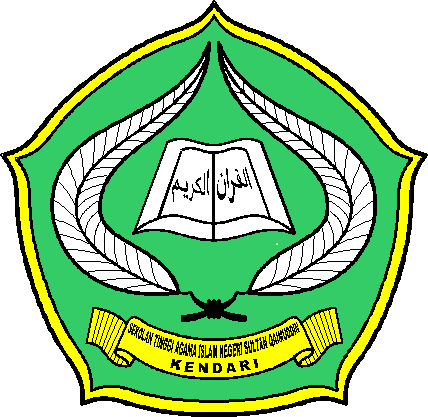 Skripsi Diajukan untuk Memenuhi Sebagian Syarat Mencapai GelarSarjana Pendidikan Islam Pada Jurusan Pendidikan Islam Program Studi Pendidikan Agama IslamOleh :NASIHUDINNIM. 11 01 01 01 023FAKULTAS TARBIYAH DAN ILMU KEGURUANINSTITUT AGAMA ISLAM NEGERI (IAIN)KENDARI2015